Ceny w poszczególnych latach i miesiącach 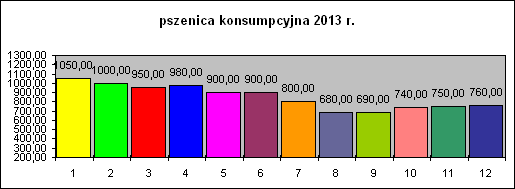 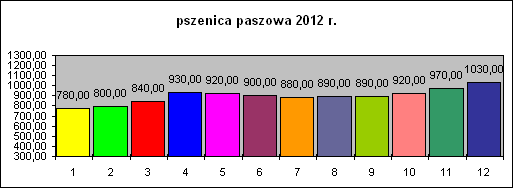 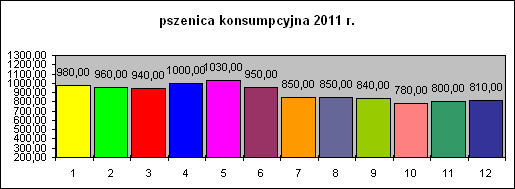 Materiały zebrał i opracował Tadeusz SzymańczakMateriały zebrał i opracował Tadeusz SzymańczakMateriały zebrał i opracował Tadeusz SzymańczakMateriały zebrał i opracował Tadeusz SzymańczakKalkulacja opłacalności Pszenica Pszenica Pszenica 2014 styczeń 2014 styczeń 2014 styczeń WyszczególnienieJ.M.IlośćCena zł/dtProdukcja zł/haProdukcja zł/haProdukcja zł/haProdukcja:dt6076,004 560,004 560,004 560,00Produkcja:dt5076,003 800,003 800,003 800,00dt4076,003 040,003 040,003 040,00dt30,076,002 280,002 280,002 280,00Nakłady i koszty:IlośćCena zł/kg,dtKoszt zł/haRazem koszty w zł% kosztów zmiennychNasionadt2,3210,00483,00483,009,70%Nawozy mineralne  razem1 243,0024,95% - Nkg1303,80494,00 - P2O5kg1003,02302,00 - K2O (forma chlorkowa)kg1502,58387,00 - wapno  nawozowe (25%)ton3,0080,0060,00Środki ochrony roślin razem445,488,94%Isoguard 500 S.C.l2,5020,8052,00Mustang 306 SEl0,60105,0063,00Bumper 250 ECl0,5097,0048,50Decis 2,5 ECl0,2562,0015,50Amistar 162 ODl1,00159,00159,00Antywylegacz pł. 675 SLl2,5012,5031,25Tilt Premiuml0,33231,0076,23Inne środki:25,000,50% - sznurek do prasykłębek1,0025,0025,00Inne koszty90,001,81%obowiązkowe ubezpieczenie upraw 90905.Koszty stałe związane z prowadzeniem produkcji w gosp. 10,0 ha U. R. obciążenie na 1 ha wynosi:970,30970,3019,48%prasagodz1,00120,00120,00120,002,41%zbiór kombajnemgodz1,00350,00350,00350,007,03%Najemna siła robocza 5,008,1040,5040,500,81%Siła pociągowa własnacng18,0067,461 214,281 214,2824,38%Koszty całkowite na 1 haKoszty całkowite na 1 haKoszty całkowite na 1 ha4 981,56100%Wskaźniki ekonomiczneWskaźniki ekonomiczneWskaźniki ekonomiczne              Plon dt z 1 ha              Plon dt z 1 ha              Plon dt z 1 ha              Plon dt z 1 haWskaźniki ekonomiczneWskaźniki ekonomiczneWskaźniki ekonomiczne60504030,00Nadwyżka bezpośrednia (produkcja minus  koszty)Nadwyżka bezpośrednia (produkcja minus  koszty)zł-421,56-1 181,56-1 941,56-2 701,56Koszty całkowite produkcji 1 dtKoszty całkowite produkcji 1 dtzł83,0399,63124,54166,05Wskaźniki opłacalnościWskaźniki opłacalnościCena zł/dt76,0091,54%76,28%61,03%45,77%Plon graniczny Wysokość plonu, która pokryje   koszty  [ dt   ]Wysokość plonu, która pokryje   koszty  [ dt   ]76,0065,5565,5565,5565,55JPO + UPO = 969,70Zwrot akcyzy z paliwa rolniczego  zł/ha Zwrot akcyzy z paliwa rolniczego  zł/ha 81,7Razem1051,40